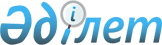 "2015-2017 жылдарға арналған аудандық бюджет туралы" Арал аудандық мәслихатының 2014 жылғы 25 желтоқсандағы № 206 шешіміне өзгерістер енгізу туралы
					
			Мерзімі біткен
			
			
		
					Қызылорда облысы Арал аудандық мәслихатының 2015 жылғы 07 сәуірдегі № 221 шешімі. Қызылорда облысының Әділет департаментінде 2015 жылғы 17 сәуірде № 4959 болып тіркелді. Қолданылу мерзімінің аяқталуына байланысты тоқтатылды      "Қазақстан Республикасының Бюджет кодексі" Қазақстан Республикасының 2008 жылғы 4 желтоқсандағы кодексіне, "Қазақстан Республикасындағы жергілікті мемлекеттік басқару және өзін-өзі басқару туралы" Қазақстан Республикасының 2001 жылғы 23 қаңтардағы Заңының 6-бабының 1-тармағының 1) тармақшасына сәйкес Арал аудандық мәслихаты ШЕШІМ ҚАБЫЛДАДЫ:

      1. "2015-2017 жылдарға арналған аудандық бюджет туралы" Арал аудандық мәслихатының 2014 жылғы 25 желтоқсандағы кезекті отыз төртінші сессиясының № 206 шешіміне (нормативтік құқықтық актілердің мемлекеттік тіркеу Тізілімінде 4843 нөмірімен тіркелген, аудандық "Толқын" газетінің 2015 жылғы 21 қаңтардағы №5 санында жарияланған) мынадай өзгерістер енгізілсін:

      1-тармақ мынадай жаңа редакцияда жазылсын:

      "1) кірістер – 8 457 730 мың теңге, оның ішінде:

      салықтық түсімдер – 1 247 441 мың теңге;

      салықтық емес түсімдер – 13 528 мың теңге;

      негізгі капиталды сатудан түсетін түсімдер – 400 443 мың теңге;

      трансферттер түсімдері – 6 796 318 мың теңге;

      2) шығындар – 8 453 747 мың теңге;

      3) таза бюджеттік кредит беру – 20 876 мың теңге;

      бюджеттік кредиттер – 26 757 мың теңге;

      бюджеттік кредиттерді өтеу – 5 881 мың теңге; 

      4) қаржы активтерімен жасалатын операциялар бойынша сальдо – 48 196 мың теңге; 

      қаржы активтерін сатып алу – 48 196 мың теңге;

      мемлекеттік қаржы активтерін сатудан түсетін түсімдер – 0;

      5) бюджет тапшылығы (профициті)- - 65 089 мың теңге;

      6) бюджет тапшылығын қаржыландыру (профицитін пайдалану) - 65 089 мың теңге.".

      "2015-2017 жылдарға арналған аудандық бюджет туралы" Арал аудандық мәслихатының 2014 жылғы 25 желтоқсандағы кезекті отыз төртінші сессиясының № 206 шешімінің 1, 4 қосымшалары осы шешімнің 1, 2 қосымшаларына сәйкес жазылсын.

      2. Осы шешім оның алғашқы ресми жарияланған күнінен бастап қолданысқа енгізіледі және 2015 жылдың 1 қаңтарынан бастап пайда болған қатынастарға таралады.

 2015 жылға арналған аудан бюджеті            мың теңге

 Аудандағы қала, кент, ауылдық округтердің бюджеттік бағдарламалары бойынша 2015 жылға арналған шығындар көлемі
					© 2012. Қазақстан Республикасы Әділет министрлігінің «Қазақстан Республикасының Заңнама және құқықтық ақпарат институты» ШЖҚ РМК
				
      Арал аудандық мәслихатының

Арал аудандық мәслихатының

      кезекті отыз алтыншы

хатшысы

      сессиясының төрағасы

      А. Асанбаев

К. Данабай
2015 жылғы "07" сәуірдегі № 221
Арал аудандық мәслихатының
кезекті отыз алтыншы сессиясының шешіміне
1-қосымша2014 жылғы "25" желтоқсандағы № 206
Арал аудандық мәслихатының
кезекті отыз төртінші сессиясының шешіміне
1-қосымшаСанаты 

Санаты 

Санаты 

Санаты 

2015 жыл сомасы

Сыныбы 

Сыныбы 

Сыныбы 

2015 жыл сомасы

Ішкі сыныбы

Ішкі сыныбы

2015 жыл сомасы

Атауы 

2015 жыл сомасы

1

2

3

4

5

1. Кірістер

8 457 730

1

Салықтық түсімдер

1 247 441

01

Табыс салығы

403 610

2

Жеке табыс салығы

403 610

03

Әлеуметтiк салық

322 231

1

Әлеуметтiк салық

322 231

04

Меншiкке салынатын салықтар

491 317

1

Мүлiкке салынатын салықтар

413 500

3

Жер салығы

17 598

4

Көлiк құралдарына салынатын салық

59 619

5

Бiрыңғай жер салығы

600

05

Тауарларға, жұмыстарға және қызметтерге салынатын iшкi салықтар

25 389

2

Акциздер

6 260

3

Табиғи және басқа да ресурстарды пайдаланғаны үшiн түсетiн түсiмдер

7 898

4

Кәсiпкерлiк және кәсiби қызметтi жүргiзгенi үшiн алынатын алымдар

9 923

5

Ойын бизнесіне салық

1 308

07

Басқа да салықтар

238

1

Басқа да салықтар

238

08

Заңдық мәнді іс-әрекеттерді жасағаны және (немесе) оған уәкілеттігі бар мемлекеттік органдар немесе лауазымды адамдар құжаттар бергені үшін алынатын міндетті төлемдер

4 656

1

Мемлекеттiк баж

4 656

2

Салықтық емес түсімдер

13 528

01

Мемлекеттік меншіктен түсетін кірістер

2 428

5

Мемлекет меншігіндегі мүлікті жалға беруден түсетін кірістер 

2 420

7

Мемлекеттік бюджеттен берілген кредиттер бойынша сыйақылар

8

06

Басқа да салықтық емес түсімдер

11 100

1

Басқа да салықтық емес түсімдер

11 100

3

Негiзгi капиталды сатудан түсетін түсімдер

400 443

03

Жердi және материалдық емес активтердi сату

400 443

1

Жердi сату

8 100

2

Материалдық емес активтерді сату

392 343

4

Трансферттердің түсімдері

6 796 318

02

Мемлекеттiк басқарудың жоғары тұрған органдарынан түсетiн трансферттер

6 796 318

2

Облыстық бюджеттен түсетiн трансферттер

6 796 318

Функционалдық топ

Функционалдық топ

Функционалдық топ

Функционалдық топ

2015 жыл сомасы

Бюджеттік бағдарламалардың әкімшісі

Бюджеттік бағдарламалардың әкімшісі

Бюджеттік бағдарламалардың әкімшісі

2015 жыл сомасы

Бағдарлама

Бағдарлама

2015 жыл сомасы

Атауы 

2015 жыл сомасы

2. Шығындар

8 453 747

01

Жалпы сипаттағы мемлекеттік қызметтер

706 352

112

Аудан (облыстық маңызы бар қала) мәслихатының аппараты

20 240

001

Аудан (облыстық маңызы бар қала) мәслихатының қызметін қамтамасыз ету жөніндегі қызметтер

20 240

122

Аудан (облыстық маңызы бар қала) әкімінің аппараты

148 295

001

Аудан (облыстық маңызы бар қала) әкімінің қызметін қамтамасыз ету жөніндегі қызметтер

116 812

003

Мемлекеттік органның күрделі шығыстары

31 483

123

Қаладағы аудан, аудандық маңызы бар қала, кент, ауыл, ауылдық округ әкімінің аппараты

391 907

001

Қаладағы аудан, аудандық маңызы бар қала, кент, ауыл, ауылдық округ әкімінің қызметін қамтамасыз ету жөніндегі қызметтер

382 881

022

Мемлекеттік органның күрделі шығыстары

9 026

452

Ауданның (облыстық маңызы бар қаланың) қаржы бөлімі

22 018

001

Ауданның (облыстық маңызы бар қаланың) бюджеттін орындау және коммуналдық меншігін басқару саласындағы мемлекеттік саясатты іске асыру жөніндегі қызметтер

19 230

003

Салық салу мақсатында мүлікті бағалауды жүргізу

2 639

018

Мемлекеттік органның күрделі шығыстары

149

453

Ауданның (облыстық маңызы бар қаланың) экономика және бюджеттік жоспарлау бөлімі

24 526

001

Экономикалық саясатты, мемлекеттік жоспарлау жүйесін қалыптастыру және дамыту саласындағы мемлекеттік саясатты іске асыру жөніндегі қызметтер

24 377

004

Мемлекеттік органның күрделі шығыстары

149

458

Ауданның (облыстық маңызы бар қаланың) тұрғын үй-коммуналдық шаруашылығы, жолаушылар көлігі және автомобиль жолдары бөлімі

19 973

001

Жергілікті деңгейде тұрғын үй-коммуналдық шаруашылығы, жолаушылар көлігі және автомобиль жолдары саласындағы мемлекеттік саясатты іске асыру жөніндегі қызметтер

19 573

013

Мемлекеттік органның күрделі шығыстары

400

467

Ауданның (облыстық маңызы бар қаланың) құрылыс бөлімі

15 629

040

Мемлекеттік органдардың объектілерін дамыту

15 629

493

Ауданның (облыстық маңызы бар қаланың) кәсіпкерлік, өнеркәсіп және туризм бөлімі

16 281

001

Жергілікті деңгейде кәсіпкерлікті, өнеркәсіпті және туризмді дамыту саласындағы мемлекеттік саясатты іске асыру жөніндегі қызметтер 

15 732

003

Мемлекеттік органның күрделі шығыстары

549

801

Ауданның (облыстық маңызы бар қаланың) жұмыспен қамту, әлеуметтік бағдарламалар және азаматтық хал актілерін тіркеу бөлімі

47 483

001

Жергілікті деңгейде жұмыспен қамту, әлеуметтік бағдарламалар және азаматтық хал актілерін тіркеу саласындағы мемлекеттік саясатты іске асыру жөніндегі қызметтер

46 866

003

Мемлекеттік органның күрделі шығыстары

617

02

Қорғаныс

5 419

122

Аудан (облыстық маңызы бар қала) әкімінің аппараты

4 574

005

Жалпыға бірдей әскери міндетті атқару шеңберіндегі іс-шаралар

4 574

122

Аудан (облыстық маңызы бар қала) әкімінің аппараты

845

006

Аудан (облыстық маңызы бар қала) ауқымындағы төтенше жағдайлардың алдын алу және оларды жою

845

03

Қоғамдық тәртіп, қауіпсіздік, құқықтық, сот, қылмыстық-атқару қызметі

7 319

458

Ауданның (облыстық маңызы бар қаланың) тұрғын үй-коммуналдық шаруашылығы, жолаушылар көлігі және автомобиль жолдары бөлімі

7 319

021

Елді мекендерде жол қозғалысы қауіпсіздігін қамтамасыз ету

7 319

04

Білім беру

5 845 568

123

Қаладағы аудан, аудандық маңызы бар қала, кент, ауыл, ауылдық округ әкімінің аппараты

758 369

004

Мектепке дейінгі тәрбие мен оқыту ұйымдарының қызметін қамтамасыз ету

504 106

041

Мектепке дейінгі білім беру ұйымдарында мемлекеттік білім беру тапсырысын іске асыруға

254 263

123

Қаладағы аудан, аудандық маңызы бар қала, кент, ауыл, ауылдық округ әкімінің аппараты

567

005

Ауылдық жерлерде балаларды мектепке дейін тегін алып баруды және кері алып келуді ұйымдастыру

567

464

Ауданның (облыстық маңызы бар қаланың) білім бөлімі

4 929 308

003

Жалпы білім беру

4 706 500

006

Балаларға қосымша білім беру

222 808

465

Ауданның (облыстық маңызы бар қаланың) дене шынықтыру және спорт бөлімі

42 984

017

Балалар мен жасөспірімдерге спорт бойынша қосымша білім беру

42 984

464

Ауданның (облыстық маңызы бар қаланың) білім бөлімі

109 211

001

Жергілікті деңгейде білім беру саласындағы мемлекеттік саясатты іске асыру жөніндегі қызметтер

22 873

005

Ауданның (облыстық маңызы бар қаланың) мемлекеттiк бiлiм беру мекемелер үшiн оқулықтар мен оқу-әдiстемелiк кешендерді сатып алу және жеткiзу

44 466

007

Аудандық (қалалық) ауқымдағы мектеп олимпиадаларын және мектептен тыс іс-шараларды өткізу

821

012

Мемлекеттік органның күрделі шығындары

149

015

Жетім баланы (жетім балаларды) және ата-аналарының қамқорынсыз қалған баланы (балаларды) күтіп-ұстауға қамқоршыларға (қорғаншыларға) ай сайынғы ақшалай қаражат төлемі

17 892

029

Балалар мен жасөспірімдердің психикалық денсаулығын зерттеу және халыққа психологиялық –медициналық-педогогикалық консультациялық көмек көрсету

6 361

067

Ведомстволық бағыныстағы мемлекеттік мекемелерінің және ұйымдарының күрделі шығыстары

15 373

068

Халықтың компютерлік сауаттылығын арттыруды қамтамасыз ету

1 276

467

Ауданның (облыстық маңызы бар қаланың) құрылыс бөлімі

5 129

037

Білім беру объектілерін салу және реконструкциялау

5 129

05

Денсаулық сақтау 

1 325

123

Қаладағы аудан, аудандық маңызы бар қала, кент, ауыл, ауылдық округ әкімінің аппараты

1 325

002

Шұғыл жағдайларда сырқаты ауыр адамдарды дәрігерлік көмек көрсететін ең жақын денсаулық сақтау ұйымына дейін жеткізуді ұйымдастыру

1 325

06

Әлеуметтiк көмек және әлеуметтiк қамсыздандыру

429 575

464

Ауданның (облыстық маңызы бар қаланың) білім бөлімі

7 910

030

Патронат тәрбиешілерге берілген баланы (балаларды) асырап бағу

7 910

123

Қаладағы аудан, аудандық маңызы бар қала, кент, ауыл, ауылдық округ әкімінің аппараты

37 777

003

Мұқтаж азаматтарға үйінде әлеуметтік көмек көрсету

37 777

801

Ауданның (облыстық маңызы бар қаланың) жұмыспен қамту, әлеуметтік бағдарламалар және азаматтық хал актілерін тіркеу бөлімі

331 418

005

 

Қайтыс болған Совет Одағының батырларын, "Халық қаһармандарын", Социалистік Еңбек ерлерін, Даңқ Орденінің үш дәрежесімен және "Отан" орденімен марапатталған соғыс ардагерлері мен мүгедектерін жерлеу рәсімдері бойынша қызмет көрсету

21

006

Ауылдық жерлерде тұратын денсаулық сақтау, білім беру, әлеуметтік қамтамасыз ету, мәдениет, спорт және ветеринар мамандарына отын сатып алуға Қазақстан Республикасының заңнамасына сәйкес әлеуметтік көмек көрсету

9 120

007

Тұрғын үйге көмек көрсету

25 147

008

1999 жылдың 26 шілдесінде "Отан", "Даңқ" ордендерімен марапатталған, "Халық Қаһарманы" атағын және республиканың құрметті атақтарын алған азаматтарды әлеуметтік қолдау

317

009

Үйден тәрбиеленіп оқытылатын мүгедек балаларды материалдық қамтамасыз ету

3 863

010

Мемлекеттік атаулы әлеуметтік көмек 

1 586

011

Жергілікті өкілетті органдардың шешімі бойынша мұқтаж азаматтардың жекелеген топтарына әлеуметтік көмек

111 488

014

Мұқтаж азаматтарға үйде әлеуметтiк көмек көрсету

1 386

016

18 жасқа дейінгі балаларға мемлекеттік жәрдемақылар

114 434

017

Мүгедектерді оңалту жеке бағдарламасына сәйкес мұқтаж мүгедектерді міндетті гигиеналық құралдармен және ымдау тілі мамандарының қызмет көрсетуін, жеке көмекшілермен қамтамасыз ету

35 050

023

Жұмыспен қамту орталықтарының қызметін қамтамасыз ету 

1 165

052

Ұлы Отан соғысындағы Жеңістің жетпіс жылдығына арналған іс-шараларды өткізу

27 841

123

Қаладағы аудан, аудандық маңызы бар қала, кент, ауыл, ауылдық округ әкімінің аппараты

46 719

026

Жергілікті деңгейде халықты жұмыспен қамтуды қамтамасыз ету

46 719

458

Ауданның (облыстық маңызы бар қаланың) тұрғын үй-коммуналдық шаруашылығы, жолаушылар көлігі және автомобиль жолдары бөлімі

1 871

050

Мүгедектердің құқықтарын қамтамасыз ету және өмір сүру сапасын жақсарту жөніндегі іс-шаралар жоспарын іске асыру

1 871

801

Ауданның (облыстық маңызы бар қаланың) жұмыспен қамту, әлеуметтік бағдарламалар және азаматтық хал актілерін тіркеу бөлімі

3 880

011

Жәрдемақыларды және басқа да әлеуметтік төлемдерді есептеу, төлеу мен жеткізу бойынша қызметтерге ақы төлеу

1 807

050

Мүгедектердің құқықтарын қамтамасыз ету және өмір сүру сапасын жақсарту жөніндегі іс-шаралар жоспарын іске асыру

2 073

07

Тұрғын үй-коммуналдық шаруашылық

500 108

458

Ауданның (облыстық маңызы бар қаланың) тұрғын үй-коммуналдық шаруашылығы, жолаушылар көлігі және автомобиль жолдары бөлімі

15 489

033

Инженерлік-коммуникациялық инфрақұрылымды жобалау, дамыту және (немесе) жайластыру

6 574

041

Жұмыспен қамту 2020 жол картасы бойынша қалаларды және ауылдық елді мекендерді дамыту шеңберінде объектілерді жөндеу және абаттандыру

8 515

049

Көп пәтерлі тұрғын үйлерде энергетикалық аудит жүргізу 

400

464

Ауданның (облыстық маңызы бар қаланың) білім бөлімі

13 504

026

Жұмыспен қамту 2020 жол картасы бойынша қалаларды және ауылдық елді мекендерді дамыту шеңберінде объектілерді жөндеу

13 504

467

Ауданның (облыстық маңызы бар қаланың) құрылыс бөлімі

23 773

003

Коммуналдық тұрғын үй қорының тұрғын үйін жобалау және (немесе) салу, реконструкциялау 

6 780

004

Инженерлік - коммуникациялық инфрақұрылымды жобалау, дамыту және (немесе) жайластыру

16 993

123

Қаладағы аудан, аудандық маңызы бар қала, кент, ауыл, ауылдық округ әкімінің аппараты

6 512

014

Елді мекендерді сумен жабдықтауды ұйымдастыру

6 512

458

Ауданның (облыстық маңызы бар қаланың) тұрғын үй-коммуналдық шаруашылығы, жолаушылар көлігі және автомобиль жолдары бөлімі

1 554

012

Сумен жабдықтау және су бұру жүйесінің жұмыс істеуі

1 554

467

Ауданның (облыстық маңызы бар қаланың) құрылыс бөлімі

8 835

006

Сумен жабдықтау және су бұру жүйесін дамыту

8 835

123

Қаладағы аудан, аудандық маңызы бар қала, кент, ауыл, ауылдық округ әкімінің аппараты

88 207

008

Елді мекендердегі көшелерді жарықтандыру

10 438

009

Елдi мекендердiң санитариясын қамтамасыз ету

38 051

011

Елді мекендерді абаттандыру мен көгалдандыру

39 718

458

Ауданның (облыстық маңызы бар қаланың) тұрғын үй-коммуналдық шаруашылығы, жолаушылар көлігі және автомобиль жолдары бөлімі

342 234

015

Елді мекендердегі көшелерді жарықтандыру

45 537

018

Елдi мекендердi абаттандыру және көгалдандыру

296 697

08

Мәдениет, спорт, туризм және ақпараттық кеңістiк

495 927

123

Қаладағы аудан, аудандық маңызы бар қала, кент, ауыл, ауылдық округ әкімінің аппараты

169 611

006

Жергілікті деңгейде мәдени-демалыс жұмыстарын қолдау

169 611

455

Ауданның (облыстық маңызы бар қаланың) мәдениет және тілдерді дамыту бөлімі

113 338

003

Мәдени-демалыс жұмысын қолдау

91 755

009

Тарихи-мәдени мұра ескерткіштерін сақтауды және оларға қол жетімділікті қамтамасыз ету

21 583

467

Ауданның (облыстық маңызы бар қаланың) құрылыс бөлімі

7 400

011

Мәдениет объектілерін дамыту

7 400

465

Ауданның (облыстық маңызы бар қаланың) дене шынықтыру және спорт бөлімі

65 821

001

Жергілікті деңгейде дене шынықтыру және спорт саласындағы мемлекеттік саясатты іске асыру жөніндегі қызметтер

11 401

004

Мемлекеттік органның күрделі шығыстары

1 105

005

Ұлттық және бұқаралық спорт түрлерін дамыту

36 851

006

Аудандық (облыстық маңызы бар қалалық) деңгейде спорттық жарыстар өткізу

16 464

455

Ауданның (облыстық маңызы бар қаланың) мәдениет және тілдерді дамыту бөлімі

83 895

006

Аудандық (қалалық) кiтапханалардың жұмыс iстеуi

81 940

007

Мемлекеттік тілді және Қазақстан халықтарының басқа да тілдерін дамыту

1 955

456

Ауданның (облыстық маңызы бар қаланың) ішкі саясат бөлімі

19 428

002

Мемлекеттік ақпараттық саясат жүргізу жөніндегі қызметтер

19 428

455

Ауданның (облыстық маңызы бар қаланың) мәдениет және тілдерді дамыту бөлімі

14 221

001

Жергілікті деңгейде тілдерді және мәдениетті дамыту саласындағы мемлекеттік саясатты іске асыру жөніндегі қызметтер

14 072

010

Мемлекеттік органның күрделі шығыстары

149

456

Ауданның (облыстық маңызы бар қаланың) ішкі саясат бөлімі

22 213

001

Жергілікті деңгейде ақпарат, мемлекеттілікті нығайту және азаматтардың әлеуметтік сенімділігін қалыптастыру саласында мемлекеттік саясатты іске асыру жөніндегі қызметтер

15 376

003

Жастар саясаты саласындағы өңірлік бағдарламаларды іске асыру

2 103

006

Мемлекеттік органның күрделі шығыстары

4 734

10

Ауыл, су, орман, балық шаруашылығы, ерекше қорғалатын табиғи аумақтар, қоршаған ортаны және жануарлар дүниесін қорғау, жер қатынастары

194 030

462

Ауданның (облыстық маңызы бар қаланың) ауыл шаруашылығы бөлімі

23 135

001

Жергілікті деңгейде ауыл шаруашылығы саласындағы мемлекеттік саясатты іске асыру жөніндегі қызметтер

15 981

006

Мемлекеттік органның күрделі шығыстары

149

099

Мамандардың әлеуметтік көмек көрсетуі жөніндегі шараларды іске асыру

7 005

467

Ауданның (облыстық маңызы бар қаланың) құрылыс бөлімі

1 650

010

Ауыл шаруашылығы объектілерін дамыту

1 650

800

Ауданның (облыстық маңызы бар қаланың) ветеринария және ветеринаиярлық бақылау бөлімі

47 354

001

Жергілікті деңгейде ветеринария саласындағы мемлекеттік саясатты іске асыру жөніндегі қызметтер

19 817

003

Мемлекеттік органның күрделі шығыстары

149

004

Мал көмінділерінің (биотермиялық шұңқырлырдың) жұмыс істеуін қамтамасыз ету

2 000

005

Ауру жануарларды санитарлық союды ұйымдастыру

900

006

Қаңғыбас иттер мен мысықтарды аулауды және жоюды ұйымдастыру

4 950

007

Алып қойылатын және жойылатын ауру жануарлардың, жануарлардан алынатын өнімдер мен шикізаттың құнын иелеріне өтеу

4 000

008

Жануарлардың энзоотиялық аурулары бойынша ветеринариялық іс-шараларды жүргізу

11 372

009

Ауыл шаруашылығы жануарларын сәйкестендіру жөніндегі іс-шараларды өткізу

4 166

463

Ауданның (облыстық маңызы бар қаланың) жер қатынастары бөлімі

11 750

001

Аудан (облыстық маңызы бар қала) аумағында жер қатынастарын реттеу саласындағы мемлекеттік саясатты іске асыру жөніндегі қызметтер

11 601

007

Мемлекеттік органның күрделі шығыстары

149

800

Ауданның (облыстық маңызы бар қаланың) ветеринария және ветеринариялық бақылау бөлімі

110 141

010

Эпизоотияға қарсы іс-шаралар жүргізу

110 141

11

Өнеркәсіп, сәулет, қала құрылысы және құрылыс қызметі

24 361

467

Ауданның (облыстық маңызы бар қаланың) құрылыс бөлімі

12 607

001

Жергілікті деңгейде құрылыс саласындағы мемлекеттік саясатты іске асыру жөніндегі қызметтер

12 607

468

Ауданның (облыстық маңызы бар қаланың) сәулет және қала құрылысы бөлімі

11 754

001

Жергілікті деңгейде сәулет және қала құрылысы саласындағы мемлекеттік саясатты іске асыру жөніндегі қызметтер

11 605

004

Мемлекеттік органның күрделі шығыстары

149

12

Көлiк және коммуникация

126 083

458

Ауданның (облыстық маңызы бар қаланың) тұрғын үй-коммуналдық шаруашылығы, жолаушылар көлігі және автомобиль жолдары бөлімі

126 083

023

Автомобиль жолдарының жұмыс істеуін қамтамасыз ету

126 083

13

Басқалар 

74 065

493

Ауданның (облыстық маңызы бар қаланың) кәсіпкерлік, өнеркәсіп және туризм бөлімі

336

006

Кәсіпкерлік қызметті қолдау

336

123

Қаладағы аудан, аудандық маңызы бар қала, кент, ауыл, ауылдық округ әкімінің аппараты

39 574

040

"Өңірлерді дамыту" Бағдарламасы шеңберінде өңірлерді экономикалық дамытуға жәрдемдесу бойынша шараларды іске асыру

39 574

452

Ауданның (облыстық маңызы бар қаланың) қаржы бөлімі

34 155

012

Ауданның (облыстық маңызы бар қаланың) жергілікті атқарушы органының резерві 

34 155

14

Борышқа қызмет көрсету

8

452

Ауданның (облыстық маңызы бар қаланың) қаржы бөлімі

8

013

Жергілікті атқарушы органдардың облыстық бюджеттен қарыздар бойынша сыйақылар мен өзге де төлемдерді төлеу бойынша борышына қызмет көрсету 

8

15

Трансферттер

43 607

452

Ауданның (облыстық маңызы бар қаланың) қаржы бөлімі

43 607

006

Нысаналы пайдаланылмаған (толық пайдаланылмаған) трансферттерді қайтару

17 748

024

Мемлекеттік органдардың функцияларын мемлекеттік басқарудың төмен тұрған деңгейлерінен жоғарғы деңгейлерге беруге байланысты жоғары тұрған бюджеттерге берілетін ағымдағы нысаналы трансферттер

12 716

049

Бюджет заңнамасымен қарастырылған жағдайларда жалпы сипаттағы трансферттерді қайтару

13 143

3. Таза бюджеттік кредит беру

20 876

Бюджеттік кредиттер

26 757

10

Ауыл, су, орман, балық шаруашылығы, ерекше қорғалатын табиғи аумақтар, қоршаған ортаны және жануарлар дүниесін қорғау, жер қатынастары

26 757

462

Ауданның (облыстық маңызы бар қаланың) ауыл шаруашылығы бөлімі

26 757

008

Мамандарды әлеуметтік қолдау шараларын іске асыруға берілетін бюджеттік кредиттер 

26 757

5

Бюджеттік кредиттерді өтеу

5 881

1

Мемлекеттік бюджеттен берілген бюджеттік кредиттерді өтеу

5 881

13

Жеке тұлғаларға жергілікті бюджеттен берілген бюджеттік кредиттерді өтеу

5 881

4. Қаржы активтерімен жасалатын операциялар бойынша сальдо

48 196

Қаржы активтерін сатып алу

48 196

07

Тұрғын үй-коммуналдық шаруашылық

37 446

458

Ауданның (облыстық маңызы бар қаланың) тұрғын үй-коммуналдық шаруашылығы, жолаушылар көлігі және автомобиль жолдары бөлімі

37 446

060

Мамандандырылған уәкілетті ұйымдардың жарғылық капиталдарын ұлғайту

37 446

13

Өзгелер

10 750

123

Қаладағы аудан, аудандық маңызы бар қала, кент, ауыл, ауылдық округ әкімінің аппараты

10 750

065

Заңды тұлғалардың жарғылық капиталын қалыптастыру немесе ұлғайту

10 750

5. Бюджет тапшылығы (профициті)

- 65 089

6. бюджет тапшылығын қаржыландыру (профицитін пайдалану)

65 089

Қарыздар түсімі

26 757

7

Қарыздар түсімі

26 757

2

Қарыз алу келісім-шарттары

26 757

03

Ауданның (облыстық маңызы бар қаланың) жергілікті атқарушы органы алатын қарыздар

26 757

16

Қарыздарды өтеу

5 881

452

Ауданның (облыстық маңызы бар қаланың) қаржы бөлімі

5 881

008

Жергілікті атқарушы органның жоғары тұрған бюджет алдындағы борышын өтеу

5 881

8

Бюджет қаражаты қалдықтарының қозғалысы

44 213

01

Бюджет қаражаты қалдықтары

44 213

1

Бюджет қаражатының бос қалдықтары

46 503,4

2

Есепті кезең соңындағы бюджет қаражатының қалдықтары

2 290,4

2015 жылғы "07" сәуірдегі № 221
Арал аудандық мәслихатының
Кезекті отыз алтыншы сессиясының шешіміне
2-қосымша2014 жылғы "25" желтоқсандағы № 206
Арал аудандық мәслихатының
кезекті отыз төртінші сессиясының шешіміне
4-қосымша№

Атауы

КБК-(123001000) Қаладағы аудан, аудандық маңызы бар қала, кент, ауыл, ауылдық округ әкімінің қызметін қамтамасыз ету жөніндегі қызметтер 

КБК-(123002000) Ерекше жағдайларда сырқаты ауыр адамдарды дәрігерлік көмек көрсететін ең жақын денсаулық сақтау ұйымына жеткізуді ұйымдастыру

КБК-(123003000) Мұқтаж азаматтарға үйде әлеуметтік көмек көрсету

КБК-(123004000) Мектепке дейінгі тәрбие мен оқыту ұйымдарының қызметін қамтамасыз ету

КБК-(123005000) Ауылдық жерлерде балаларды мектепке дейін тегін алып баруды және кері алып келуді ұйымдастыру 

КБК-(123006000) Жергілікті деңгейде мәдени-демалыс жұмыстарын қолдау

КБК-(123008000) Елді мекендердің көшелерін жарықтандыру

КБК-(123009000) Елді мекендердің санитариясын қамтамасыз ету 

КБК-(123011000) Елді мекендерді абаттандыру мен көгалдандыру 

КБК-(123014000) Елді мекендерді сумен жабдықтауды ұйымдастыру

КБК-(123026000) Жергілікті деңгейде халықты жұмыспен қамтуды қамтамасыз ету

КБК-(123022000) Мемлекеттік органның күрделі шығыстары

КБК-(123040000) "Өңірлерді дамыту" бағдарламасы шеңберінде өңірлерді экономикалық дамытуға жәрдемдесу бойынша шараларды іске асыру

КБК-(123041000) Мектепке дейінгі білім беру ұйымдарында мемлекеттік білім беру тапсырысын іске асыруға

КБК-(123065000) Заңды тұлғалардыңжарғылық капиталын қалыптастыру немесе ұлғайту

Жинағы

1

2

3

4

5

6

7

8

9

10

11

12

13

14

15

16

17

18

1

Қала әкімінің аппараты

60 166

24 515

296 532

9 260

7 595

33 726

38 942

33 090

5 599

184 104

693 529

2

Сексеуіл кенті әкімінің аппараты

35 045

4 005

49 887

6 330

856

1 802

149

4 086

23 071

10 750

135 981

3

Жақсықылыш кенті әкімінің аппараты

18 734

1 913

15 119

700

535

901

149

38 051

4

Аралқұм а/о әкімінің аппараты

12 617

805

5 340

161

420

149

3 500

22 992

5

Аманөткел а/о әкімінің аппараты

15 859

71

945

16 295

315

214

776

3 256

901

149

38 781

6

Бөген а/о әкімінің аппараты

13 193

71

16 036

10 930

209

161

420

149

6 000

6 317

53 486

7

Октябрь а/о әкімінің аппараты

14 531

38

1 031

23 550

5 460

209

214

901

149

4 338

50 421

8

Жаңақұрылыс а/о әкімінің аппараты

12 402

143

17 098

5 088

107

420

149

3 500

38 907

9

Қаратерең а/о әкімінің аппараты

13 594

98

942

567

5 427

209

161

420

149

21 567

10

Жіңішкеқұм а/о әкімінің аппараты

12 099

40

5 304

209

107

420

149

18 328

11

Қарақұм а/о әкімінің аппараты

12 887

1 005

17 485

10 389

315

214

901

149

43 345

12

 Құланды а/о әкімінің аппараты

15 296

200

5 330

107

602

149

3 000

24 684

13

Қамыстыбас а/о әкімінің аппараты

14 908

1 030

8 764

209

214

901

149

7 000

11 045

44 220

14

Райым а/о әкімінің аппараты

13 376

33 713

17 468

161

3 256

420

149

68 543

15

Мергенсай а/о әкімінің аппараты

12 521

52

626

34 686

5 237

107

107

420

149

53 905

16

Бекбауыл а/о әкімінің аппараты

12 856

82

10 966

150

420

149

24 623

17

Қосаман а/о әкімінің аппараты

11 041

56

10 227

107

420

149

22 000

18

Ақирек а/о әкімінің аппараты

11 434

67

960

5 390

209

107

420

149

3 150

14 620

36 506

19

Қосжар а/о әкімінің аппараты

9 728

62

5 454

107

420

149

3 000

18 920

20

Сазды а/о әкімінің аппараты

11 299

56

5 276

107

420

149

2 000

15 106

34 413

21

Атанши а/о әкімінің аппараты

11 820

96

5 144

107

420

149

17 736

22

Сапақ а/о әкімінің аппараты

11 340

19

152

107

420

149

12 187

23

Жетес би а/о әкімінің аппараты

11 091

60

5 221

107

420

149

17 048

24

Беларан а/о әкімінің аппараты

15 044

114

5 311

107

420

149

21 145

Қала, кент, ауыл әкімінің аппараты жинағы:

382 881

1 325

37 777

504 106

567

169 611

10 438

38 051

39 718

6 512

46 719

9 026

39 574

254 263

10 750

1 551 318

